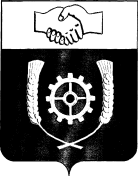      РОССИЙСКАЯ ФЕДЕРАЦИЯ                                АДМИНИСТРАЦИЯ  КЛЯВЛИНСКОГО РАЙОНА         Самарской области      РАСПОРЯЖЕНИЕ 28.09.2023 г. № 187  О проведении на территориимуниципального района КлявлинскийМесячника гражданской обороны В соответствии с Планом основных мероприятий Самарской  области в области гражданской обороны, предупреждения и ликвидации  чрезвычайных ситуаций, обеспечения пожарной безопасности и безопасности людей на водных объектах на 2023 год, утвержденный Губернатором Самарской области, в целях дальнейшей популяризации знаний    в области  гражданской обороны, защиты населения и территорий от чрезвычайных ситуаций в мирное и военное время, активизации работы по морально-психологической подготовке населения, обучения населения действиям в условиях чрезвычайных ситуаций, пропаганды знаний в области гражданской обороны,  привлечения к этой работе  средств массовой информации и общественных организаций, развития и совершенствования форм организаторской работы, налаживания четкого взаимодействия сил гражданской обороны и чрезвычайных ситуаций,В период с 2 октября по 30 октября 2023 года провести на территории муниципального района Клявлинский Месячник гражданской обороны.Утвердить прилагаемый План мероприятий по проведению Месячника гражданской обороны на территории муниципального района Клявлинский.  Рекомендовать руководителям организаций, предприятий и учебных заведений, независимо от формы собственности сроки спланировать мероприятия в рамках Месячника гражданской обороны.В ходе проведения Месячника гражданской обороны предлагаю практиковать все формы и методы организаторской, методической и информационной работы с населением, активно привлекая для этого средства массовой информации.Информацию о проведенных мероприятиях в рамках Месячника гражданской обороны с приложением фото- и видеоматериалов прошу предоставить в отдел ГО и ЧС администрации муниципального района Клявлинский (Федотовой И.И) к 30.10.2023 года.Разместить настоящее распоряжение на официальном сайте администрации муниципального района Клявлинский в информационно-телекоммуникационной сети «Интернет».Контроль за организацией и проведением мероприятий Месячника гражданской обороны возложить на заместителя Главы муниципального района Клявлинский по строительству и жилищно - коммунальному хозяйству Телегина А.В.Федотова И.И.Приложение краспоряжению администрациимуниципального района Клявлинский                                                      от 28.09.2023г. № 187   ПЛАНмероприятий  по проведению  Месячника гражданской обороны на территории муниципального района Клявлинский         Глава муниципального района Клявлинский Самарской области                    П.Н. Климашов№п/пНаименование  мероприятийСроки исполненияИсполнители 1.Подготовка проекта распоряжения администрации муниципального района Клявлинский о проведении Месячника гражданской  обороны  на территории районадо 2  октября  2023 г.отдел   ГО и ЧС администрации муниципального района Клявлинский2.Разработка плана мероприятий   Месячника гражданской  обороны  в муниципальном районе Клявлинскийдо 2  октября 2023 готдел   ГО и ЧС администрации  муниципального района Клявлинский3.Проведение учебно-методического сбора по организации и проведению Месячника гражданской обороны с руководящим составом учреждений, предприятий, учебных заведений  до 2  октября 2023г отдел   ГО и ЧС администрации  муниципального района Клявлинский, руководители организаций, учреждений4.Оказание методической помощи организациям в подготовке и проведении мероприятий Месячника гражданской обороныс 2 по 30 октября  2023 готдел   ГО и ЧС администрации  муниципального района Клявлинский5.Участие в проведении штабной тренировки по гражданской обороне3 октября 2023 готдел   ГО и ЧС администрации  муниципального района Клявлинскийруководители организаций, учреждений6.Проведение в образовательных учреждениях муниципального района Клявлинский открытого урока по основам безопасности жизнедеятельности с проведением тренировок по защите детей и персонала от чрезвычайных ситуаций4 октября 2023 гКлявлинский отдел образования Северо-Восточного управления министерства образования и науки (по согласованию)6.Проведение комплексной проверки готовности    муниципальной системы оповещения 4 октября 2023 готдел   ГО и ЧС администрации  муниципального района Клявлинский7.Размещение в средствах массовой информации, социальных сетях и на официальных сайтах информационных материалов о мероприятиях, проводимых в рамках Месячника гражданской обороныс 2 по 30 октября  2023 готдел   ГО и ЧС администрации  муниципального района Клявлинскийруководители организаций, учреждений8.Организация совершенствования учебно-методической базы по тематике гражданской обороны, в том числе обновление уголков гражданской обороны, изготовление стендов, плакатов и памяток для населения по тематике гражданской обороны и защиты населенияс 2 по 30 октября  2023 готдел   ГО и ЧС администрации  муниципального района Клявлинскийруководители организаций, учреждений Главы сельских поселений (по согласованию)9. Распространение  среди населения памяток и методических материалов по тематике гражданской обороныс 2 по 30 октября  2023 готдел   ГО и ЧС администрации  муниципального района КлявлинскийФилиал ГКУ «Центр по делам ГО, ПБ и ЧС ПСЧ №119 ППС Самарской области (по согласованию)Отдел надзорной деятельности м.р. Сергиевский, Исаклинский и Клявлинский (по согласованию)Главы сельских поселений (по согласованию)10.Размещение  памяток и методических материалов по тематике гражданской обороны в средствах массовой информации, на официальных сайтах в сети Интернет, проведение работы с управляющими компаниями по доведению  памяток и методических материалов по тематике гражданской обороны до населения путем размещения их в подъездах жилых домов, на стойках информации и на обороте платежных квитанцийс 2 по 30 октября  2023 готдел   ГО и ЧС администрации  муниципального района КлявлинскийЕДДС муниципального района Клявлинскийруководители организаций, учреждений11.17.	Проведение в социальных сетях челленджа //Знайсам/научи другого (размещение в социальных сетях с хэштегом //Знай сам/научи другого видеоролика о распространении	среди	населения информационных материалов о правилах поведения и порядке действия населения при получении сигнала «Внимание всем!»)с 2 по 30 октября  2023 готдел   ГО и ЧС администрации  муниципального района Клявлинский, руководители организаций, учрежденийГлавы сельских поселений (по согласованию)12.Обновление наглядной агитации по гражданской обороне и защите от чрезвычайных ситуаций на предприятиях, в учреждениях и учебных заведенияхс 2 по 30 октября  2023 г  Руководители предприятий, организаций, учрежденийГлавы сельских поселений (по согласованию)13.Оформление в образовательных учреждениях, библиотеках, УКП по ГОЧС выставок  учебно-методической литературы, стендов,  информационных уголков, освещающих вопросы ГО, ЧС, ОБЖ  и пожарной безопасности с 2 по 30 октября  2023 гМАУ «Межпоселенческий центр культуры молодежной политики и спорта»,Клявлинский отдел образования Северо-Восточного управления министерства образования и науки (по согласованию)14.Представление в отдел  ГО и ЧС администрации  муниципального района Клявлинский информационных материалов о проведенных мероприятиях (в т.ч. фото- и видеоматериалы)до 30 октября 2023 груководители организаций, учреждений15.Обобщение итогов Месячника гражданской обороны и подготовка донесения о проведенных мероприятиях в ГУ МЧС России по Самарской области30 октября 2023 г.  отдел ГО и ЧС администрации  муниципального района Клявлинский